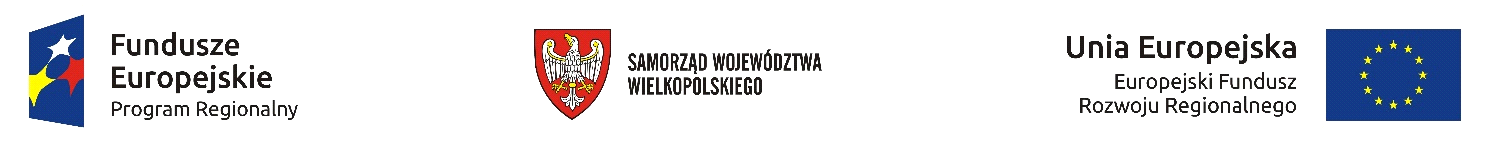 Projekt Umowy nr 5/U/2017Zawarta w dniu	…………………roku	 pomiędzy:SP ZOZ Wojewódzkim Szpitalem dla Nerwowo i Psychicznie Chorych „Dziekanka”  im. Al. Piotrowskiego w GnieźnieNIP 784-19-84-429reprezentowanym przez:Z-cę Dyrektora ds. organizacyjno - ekonomicznychPana Łukasza Dolatęzwanym dalej Zamawiającyma……………………………………………………………………………………………………………………………………………………………………………………………………………………reprezentowanym przez:…………………………………………………………………………………………………………zwanym dalej WykonawcąZgodnie z art.4 pkt 8 ustawy Prawo zamówień publicznych z dnia 29 stycznia 2004r. (Dz. U. z 2015r. poz. 2164 t.j. ze zmianami) tj. bez stosowania ustawy Pzp, strony zawarły umowę następującej treści:§1PRZEDMIOT UMOWYKompleksowe przygotowanie Studium wykonalności wraz z opracowaniem załączników, analizą finansowo - ekonomiczną, analizą kosztów i korzyści wraz z innymi niezbędnymi materiałami i opracowaniami z nimi związanymi na uzyskanie dofinansowania ze środków w ramach Priorytetu IX, Działanie 9.1 „Inwestycje w infrastrukturę zdrowotną i społeczną” Wielkopolski Regionalny Program Operacyjny na lata 2014-2020, Poddziałanie 9.1.1 Infrastruktura Ochrony Zdrowia na „Wyposażenie w sprzęt medyczny Wojewódzkiego Szpitala dla Nerwowo i Psychicznie Chorych „Dziekanka” w Gnieźnie”, dla konkursu nr RPWP.09.01.01-IZ-00-30-001/17.Umowa zostanie wykonana zgodnie z wytycznymi do opracowania studium wykonalności, dostępnymi  na stronie internetowej www.zdrowie.pov.pl§2ZOBOWIĄZANIA STRONWykonawca zobowiązany jest:wykonać przedmiot umowy określony w §1 umowy zgodnie z umową, z najwyższą starannością, oraz zgodnie z obowiązującymi przepisami prawa i zaleceniami Instytucji Pośredniczącej dla IX Osi priorytetowej.przekazać dokumentację stanowiącą przedmiot umowy w stanie kompletnym z punktu widzenia celu, któremu ma służyć,dostarczyć dokumentację w 1 egzemplarzu w wersji papierowej oraz na nośniku elektronicznym w wersji WORD i PDF,	do bezpłatnego uzupełnienia, poprawienia i aktualizacji analiz i studium wykonalności do momentu uzyskania pozytywnej opinii Instytucji Pośredniczącej (IP) dla danej Osi priorytetowej oraz aktualizacji danych, w trakcie realizacji zadania, gdy będzie to niezbędne i zalecane przez IP nie później niż w ciągu 3 dni od otrzymanego powiadomienia o konieczności uzupełnienia, poprawienia lub aktualizacji. Dokumentacja musi być aktualna na dzień przekazania jej do ZamawiającegoZamawiający zobowiązany jest do stałej współpracy z Wykonawcą podczas trwania prac nad przedmiotem umowy. Zamawiający udostępni wszelkie posiadane przez siebie dokumenty, dane i informacje niezbędne do wykonania przedmiotu umowy. Jeżeli w toku realizacji przedmiotu umowny Strony uzyskały dostęp do informacji, które są wzajemnie poufne, zobowiązują się zachować pełną tajemnicę w tym zakresie i nie udostępniać tych informacji osobom trzecim ani wykorzystywać ich w sposób mogący szkodzić interesom drugiej Strony.Zamawiający w terminie 3 dni od otrzymania dokumentacji określonej w § 1 ust. 1 dokona jej odbioru lub zgłosi uwagi, które Wykonawca zobowiązany jest uwzględnić.§3TERMIN WYKONANIA PRZEDMIOTU UMOWYWykonawca zobowiązany jest wykonać przedmiot umowy i przekazać go Zamawiającemu: do  21.04.2017 roku.§4WSPÓŁDZIAŁANIE STRONW celu umożliwienia prawidłowego wykonywania przedmiotu umowy Zamawiający i Wykonawca wyznaczyli swoich Przedstawicieli, w osobach:…………………………… -  jako Przedstawiciel Zamawiającego,……………………………..- jako Przedstawiciel Wykonawcy. Osoby, o których mowa w ust. 1 są upoważnione do uzgadniania i udzielania informacji niezbędnych dla potrzeb realizacji przedmiotu umowy.§5KARY UMOWNEW przypadku niewykonania przedmiotu w terminie określonym w § 3  bądź niedotrzymania terminu, o którym mowa w § 2 ust. 1 pkt 4) Wykonawca zapłaci Zamawiającemu karę umowną w wysokości 0,5 % wartości umowy brutto za każdy dzień zwłoki, Wykonawca zapłaci Karę umowna  za odstąpienie od umowy lub rozwiązanie umowy przez którąkolwiek ze stron z przyczyn leżących po stronie Wykonawcy w wysokości 10 % wartości umowy brutto. W przypadku, gdy szkoda przewyższa ustanowioną karę umowną, Zamawiający ma prawo żądać odszkodowania uzupełniającego na zasadach ogólnych.	 Wykonawca wyraża zgodę na potrącanie kar umownych z przy sługującego mu wynagrodzenia.§6WYNAGRODZENIE ZA WYKONANIE PRZEDMIOTU UMOWYStrony ustalają, że Zamawiający za wykonanie przedmiotu umowy określonego w § 1  zapłaci Wykonawcy wynagrodzenie ryczałtowe brutto w wysokości  ………………(słownie: ………………………złotych i 00/100) w tym podatek od towarów i usług (VAT), w kwocie ……………….zł (słownie: ……………………………….. 00/100 zł).Wynagrodzenie nie może ulec zwiększeniu w trakcie realizacji umowy.Wynagrodzenie, o której mowa w ust. 1, obejmuje wszystkie koszty związane z wykonaniem całości Przedmiotu Umowy.Wynagrodzenie brutto, określone jest na podstawie oferty Wykonawcy z dnia ……………………r. §7WARUNKI PŁATNOŚCIPodstawą wystawienia faktury jest protokół odbioru, potwierdzający odbiór dokumentacji, podpisany bez zastrzeżeń ze strony Zamawiającego, zgodnie z § 2 ust. 4.Płatność uregulowana zostanie przelewem w terminie 30 dni od dnia dostarczenia Zamawiającemu prawidłowo sporządzonej fakturyNa fakturze Wykonawca zobowiązany jest wpisać  numer umowy,  na podstawie  której została wystawiona faktura. W przypadku braku powyższego numeru faktura zostanie odesłana do Wykonawcy jako wystawiona nieprawidłowo.Fakturę z naniesionym numerem umowy należy złożyć do Kancelarii Wojewódzkiego Szpitala „Dziekanka” w Gnieźnie, ul. Poznańska . 5.  Zapłata zostanie dokonana przelewem bankowym na konto Wykonawcy na podstawie oryginału faktury. 6.   Za termin dokonania zapłaty uważa się dzień obciążenia rachunku bankowego Zamawiającego.7.  Zamawiający oświadcza, że jest płatnikiem podatku VAT i posiada nr identyfikacyjny NIP …………..  Wykonawca oświadcza, że jest płatnikiem podatku VAT i posiada nr identyfikacyjny NIP  ………………………… .§8POSTANOWIENIA KOŃCOWEWszelkie zmiany niniejszej umowy wymagają zgody drugiej strony oraz formy pisemnego aneksu pod rygorem nieważności. W sprawach nieuregulowanych niniejszą umową mają zastosowanie odpowiednie przepisy Kodeksu Cywilnego i Kodeksu Postępowania Cywilnego. Ewentualne spory mogące wyniknąć w związku z niniejszą umową będzie rozstrzygał sąd powszechny właściwy dla siedziby Zamawiającego.Przeniesienie wierzytelności wynikających z niniejszej umowy wymaga zgody Zamawiającego wyrażonej w formie pisemnej pod rygorem nieważności.  Umowę niniejszą sporządzono w dwóch jednobrzmiących egzemplarzach po jednym dla każdej ze stron.      WYKONAWCA                                                                                          ZAMAWIAJĄCY